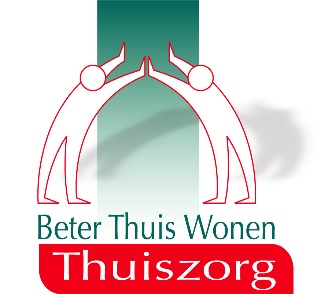 Meldingsformulier KlachtMet dit formulier kunt u een klacht indienen. Om uw klacht beter en sneller te kunnen behandelen, vragen wij u om onderstaande vragen zo veel mogelijk te beantwoorden.Datum                            :  	Handtekening              :  	Uw klacht wordt vertrouwelijk behandeld volgens de afspraken die vastgelegd zijn in de klachtenregeling van Beter Thuis Wonen Thuiszorg.U kunt het formulier sturen aan:Beter Thuis Wonen ThuiszorgTer attentie van de Management Assistente DirectieKortewijkstraat 817906 BS HoogeveenUw gegevens:Naam		:Adres		:Postcode	:			Plaats			:Telefoon	:			Mobiel nummer	:Als u de klacht namens iemand anders indient, over wie gaat het dan?Naam:Adres		:Postcode	:			Plaats			:Telefoon	:			Mobiel nummer	:Uw relatie tot de cliënt:Is de cliënt op de hoogte van het feit dat u deze klacht indient?     O Ja          O NeeDe cliënt ontvangt zorg van team: Omschrijving van de klacht, het probleem of verbeterpunt:(wilt u concreet omschrijven wat het probleem is en eventueel ook om welke personen, dienst of team het gaat?)De klacht is al besproken met:De medewerker die het betreft:              O Ja                  O nee              O niet van toepassingEen andere medewerker:                          O Ja                  O nee              O niet van toepassingDe leidinggevende:                                      O Ja                  O nee              O niet van toepassingIemand anders, namelijk:Heeft u suggesties voor verbetering of een oplossing?Wilt u dat de klacht direct in behandeling genomen wordt door de beleidsmedewerker?:O Nee(binnen vijf dagen na ontvangst van dit meldingsformulier krijgt u hiervan een schriftelijke bevestiging en wordt er contact met u opgenomen door de leidinggevende.O Ja (binnen vijf werkdagen na ontvangst van dit meldingsformulier krijgt u hiervan een schriftelijke bevestiging en wordt er contact met u opgenomen door de beleidsmedewerker.)